Nijmegen 11.6.2014Nijmegen Global Athletics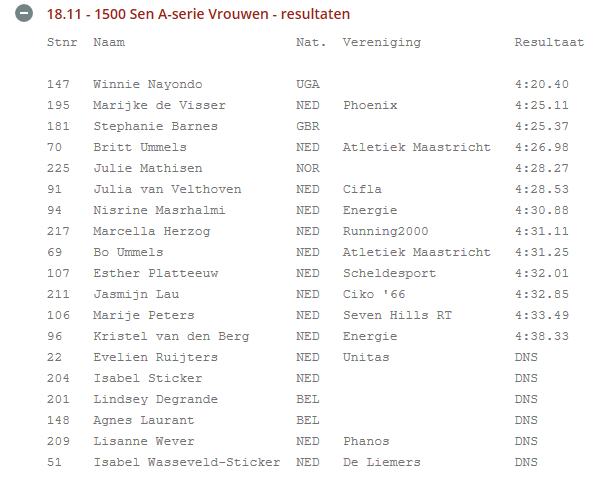 